KARTA ZGŁOSZENIA„HOW WELL DO YOU KNOW THE ENGLISH - SPEAKING COUNTRIES?”Szkoła zgłaszająca uczestnictwo, dane wraz z adresem email:............................................................................................................................................................................................................................................................……………………………………………………………………………………………..Nauczyciel zgłaszający:……………………………………………………………………………………………………………………………………………………………Uczestnicy ( imię i nazwisko, klasa )……………………………………………......……………………………………………………………………………………………..…………………………………………………………………………………………….…………………………………………………………………………………………….……………………………………………………………………………………………..………………………………………………………………………………………………………………………………………………………………………………………………………………………………………………………………………………………………………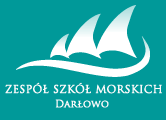 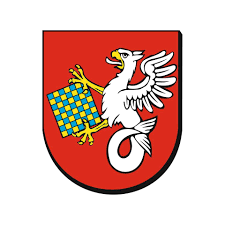 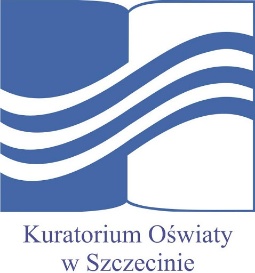 